Практическая работа №6Тема: Создание принципиальных электрических схемЦель: Закрепить навыки по созданию электрических принципиальных схем. Ход работы:Запустить программу. Выполнить предложенный чертеж.Сохранить работу в своей папке.ПОРЯДОК ВЫПОЛНЕНИЯ РАБОТЫЗапустить программу и в окне Приступая к работе и на панели Последние документы открыть файл предыдущей работы .Вставить в файл новую страницу (Меня  Вставка – Создать страницу) с параметрами: Свойства страницы : Тип – передняя, Имя – раб4, Подложка – Формат А4.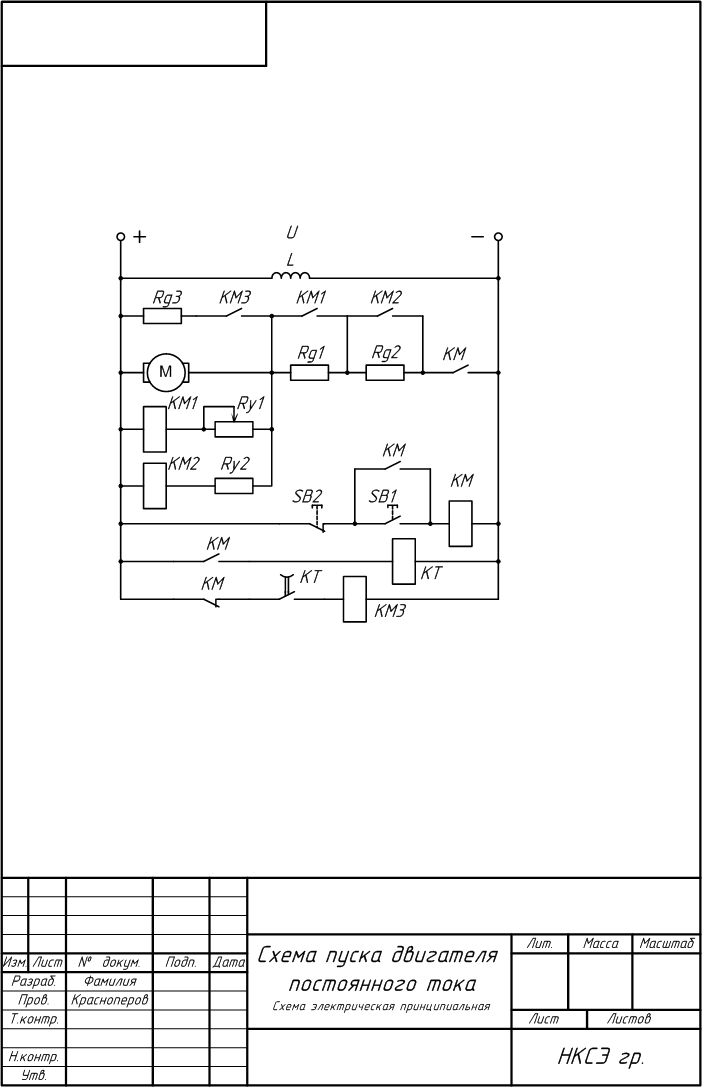 Контрольные вопросыКак открыть окно редактора группы.Как создать свой набор элементов.Как открыть набор элементов для редактирования.Как сохранить изменения, внесенные в набор элементов.Как переименовать фигуру в наборе элементов.ПРАКТИЧЕСКАЯ РАБОТА №4Тема: Создание принципиальных электрических  схемЦель: Освоить порядок использования стандартных наборов элементов, их редактирования и создания пользовательских наборов элементовХод работы:Запустить программу. Выполнить предложенный чертеж.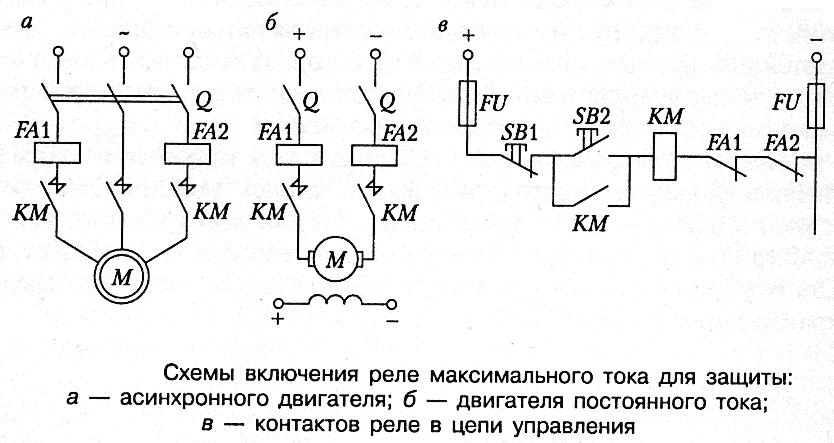 Порядок выполнения работыЗапустить программу и в окне Приступая к работе и на панели Последние документы открыть файл предыдущей работы .Вставить в файл новую страницу (Меня  Вставка – Создать страницу) с параметрами: Свойства страницы : Тип – передняя, Имя – раб4, Подложка – Формат А4.Выполнить команду – Файл – Фигуры – Техника – Электротехника и открыть наборы элементов: Базовые компоненты;Переключатели и реле;Вращающееся оборудование и механические устройства.Создать свой пользовательский набор элементов для УГО входящих в схемы:перетащить на поле чертежа фигуру Выключатель с пружин… из набора Переключатели и реле;выделить его и выполнить команду меню Правка – Открыть выключатель с пружинным возвратом. Откроется специальное окно редактирования сгруппированных объектов (поле окна имеет желтый фон);откопировать треугольник неподвижного контакта и поместить его рядом с нарисованным ;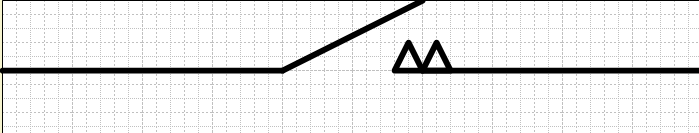 выделить первый слева треугольник, щелкнуть по кнопке  на панели Действие и зеркально отразить его сверху вниз  . 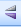 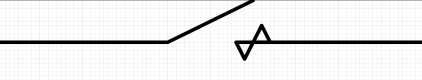 Выделить все элементы нарисованного УГО, развернуть окно Размер и положение и увеличить размеры фигуры в 4 раза. Закрыть окно редактора группы;Выполнить команду Файл – Фигуры – Создать набор элементов. В окне Фигуры  будет создан набор элементов открытый для редактирования  (красная звездочка на иконке набора элементов информирует что файл открыт для редактирования);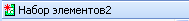 Выделить созданную фигуру выключателя и перетащите на поле набора элементов;Фигуре набора элементов будет присвоено условное имя Master.0. Дать мастеру новое имя.Щелкнуть правой кнопкой мыши по заголовку набора, в контекстном меню выбрать Сохранить как… и сохранить его в своей папке My Files (X:).Создать фигуру УГО двигателя постоянного тока. Откройте набор элементов Вращающееся оборудование и механические устройства. Перетащите на поле чертежа фигуру Вращающаяся машина, дорисуйте по бокам щетки электрической машины.Аналогично перетащить фигуру на поле своего набора элементов и дать ему имя «двигатель постоянного тока».Перетащить на поле чертежа фигуру УГО Замыкатель, развернуть окно Размер и Положение и увеличить размеры фигуры в 4 раза. Выполнить команду Правка – Открыть Замыкатель. В окне редактора группы дорисовать фигуру УГО кнопки «Пуск» . . Перетащить фигуру УГО на поле своего набора и переименовать его;Аналогично создать фигуру УГО кнопки «Стоп»;Сохранить набор элементов с внесенными добавлениями в своей папке My Files (X:);В поле чертежа нарисовать предложенные схемы, выбирая соответствующие фигуры УГО, фигуры соединить по точкам соединения с помощью соединителя.Заполнить основную надписьуглового штампа и сохранить файл в своей папке.Ответить в тетради на контрольные вопросы.Контрольные вопросыКак открыть окно редактора группы.Как создать свой набор элементов.Как открыть набор элементов для редактирования.Как сохранить изменения, внесенные в набор элементов.Как переименовать фигуру в наборе элементов.